Supplemental Table 1Risk of Bias Across the Included StudiesSupplemental Figure 1Follow-Up Within-Group Effect Size for Intervention Effect on Overall Peer Relationship Outcomes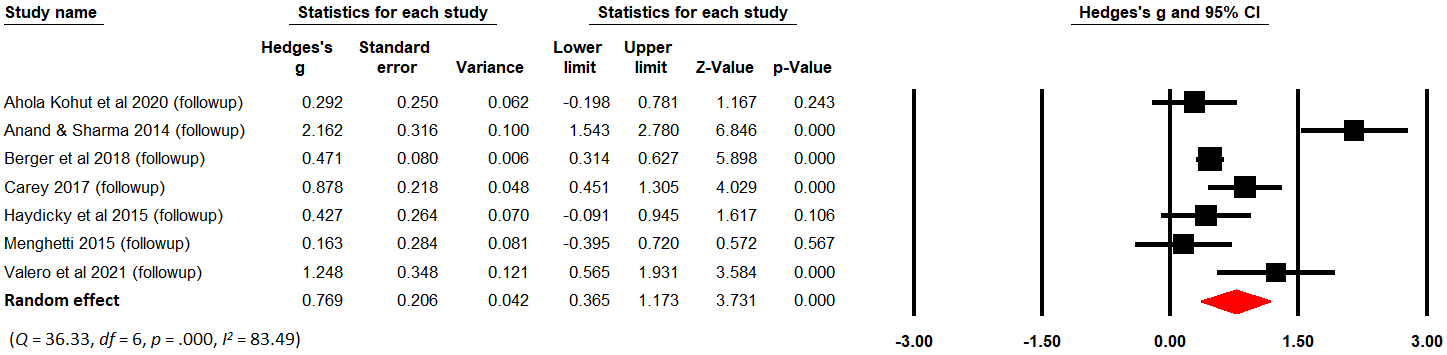 Supplemental Figure 2Sensitivity Analysis: Intervention Effect on Peer Relationship with Outliersa RemovedNote. aStudies with effect sizes 3 standard deviations above or below the mean were identified as outliers.Sensitivity Analysis: Moderator Analyses of Within-Group Intervention Effect with Outliers Removed (k = 18, excluding Anand & Sharma, 2014 and Faraji et al., 2019)+ p < .1, * p < .05, ** p < .01, *** p < .001.Supplemental Figure 3Sensitivity Analysis: Within-Group Effect Sizes Assuming Pre-Post Correlations = 0.7Sensitivity Analysis: Within-Group Effect Sizes Assuming Pre-Post Correlations = 0.9Supplemental Figure 4Funnel Plots of Standard Error by Effect Sizes on All Peer Relationship OutcomesNote. Each circle represents an included study; the diamond represents the overall random effect size of all included studies on peer relationship outcomes. The x-axis represents the mean result (Hedge’s g), and the y-axis represents study precision (standard errors of the effect estimates). Studies with smaller standard errors or larger sample sizes appear toward the top. Supplemental Figure 5Publication Bias Assessed by Trim and Fill AnalysisNote. The funnel plots present random-effects model results. The white dots represent actual effect sizes observed in the studies; the black dots represent imputed studies assuming there was potential estimation bias. The white diamond represents actual effect size based on our meta-analysis; the black diamond represents adjusted effect size based on Trim and Fill analysis. In Figure (a), when assuming there were missing studies to the left of the mean, no missing study was identified; the average effect size remained the same with our main analysis. In Figure (b), when assuming there were missing studies to the right of the mean, one missing study was identified; the imputed average effect size was g = 0.46, 95% CI [0.23, 0.69]. Given that no potential missing studies were identified for the within-group effect size, only between-group effect size is presented here.  Supplemental Figure 6Meta-Regression Result of Within-Group Effect Sizes on Intervention Dosage (Total Minutes) 
Note. This figure presents a meta-regression result with dosage (total intervention minutes) as a continuous variable. The scatter plot showed that dosage was not associated with the overall effect size (regression β = 0.00, p = .98).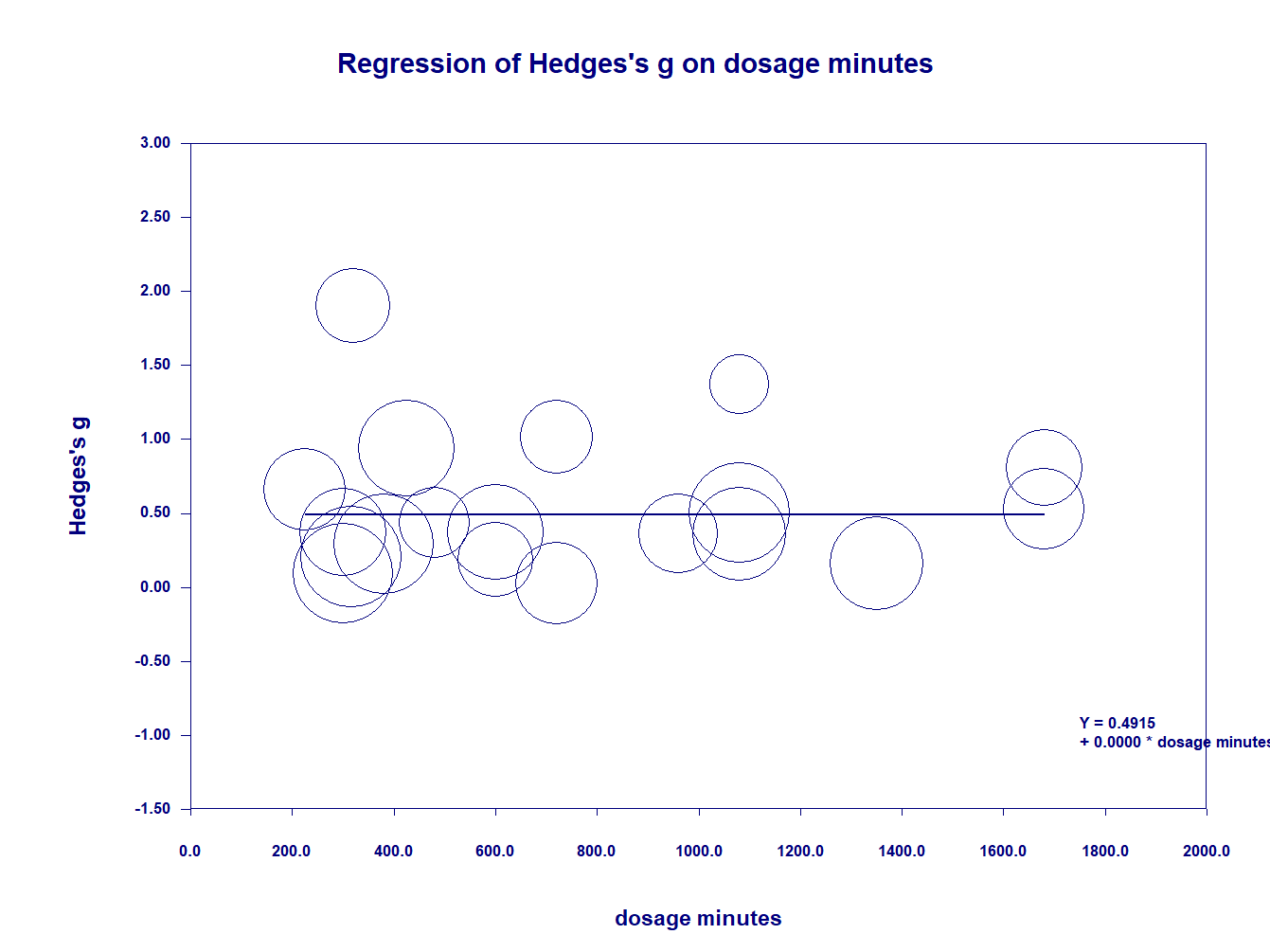 Study nameSelection biasStudy designConfoundersBlindingCollection methodsWithdrawals and drop-outsWithdrawals and drop-outsAhola Kohut et al. (2020)WeakModerateWeakModerate	StrongStrongStrongAnand & Sharma (2014)ModerateModerateWeakWeakStrongStrongStrongBerger et al. (2018)ModerateStrongStrongWeakStrongStrongStrongBokoch & Hass-Cohen (2020)ModerateStrongWeakWeakStrongStrongStrongCarey (2017)ModerateModerateWeakWeakStrongStrongWeakCarro et al. (2020)ModerateStrongWeak WeakStrongStrongWeakCarro et al. (2022)ModerateStrongModerate	ModerateStrongStrongStrongFaraji et al. (2019)ModerateStrongWeakWeakStrongStrongWeakHaydicky et al. (2015)WeakModerateModerateWeakStrongStrongStrongLiu et al. (2021)ModerateStrongStrongWeakStrongStrongStrongMatsuba et al. (2021)Moderate	StrongStrongWeakStrongStrongModerateMeadows (2018)WeakStrongWeakWeakStrongStrongWeakMendelson et al. (2010)ModerateStrongStrongWeakStrongStrongStrongMenghetti (2015)ModerateModerateWeakWeakStrongStrongStrongMeyer & Eklund (2020)ModerateStrongModerateWeakStrongStrongWeakMuelller (2014)ModerateModerateWeakWeakModerateModerateStrongRicard et al. (2013)ModerateStrongModerateWeakStrongStrongWeakSchonert-Reichl et al. (2015)ModerateStrongModerateStrongStrongStrongStrongTerjestam et al. (2016)ModerateStrongModerateWeakStrongStrongStrongValero et al. (2021)ModerateStrongStrongWeakStrongStrongStrongWaldemar et al. (2016)ModerateStrongStrongWeakStrongStrongStrong(a) Within-group effect sizes (k = 19, excluding Anand & Sharma, 2014)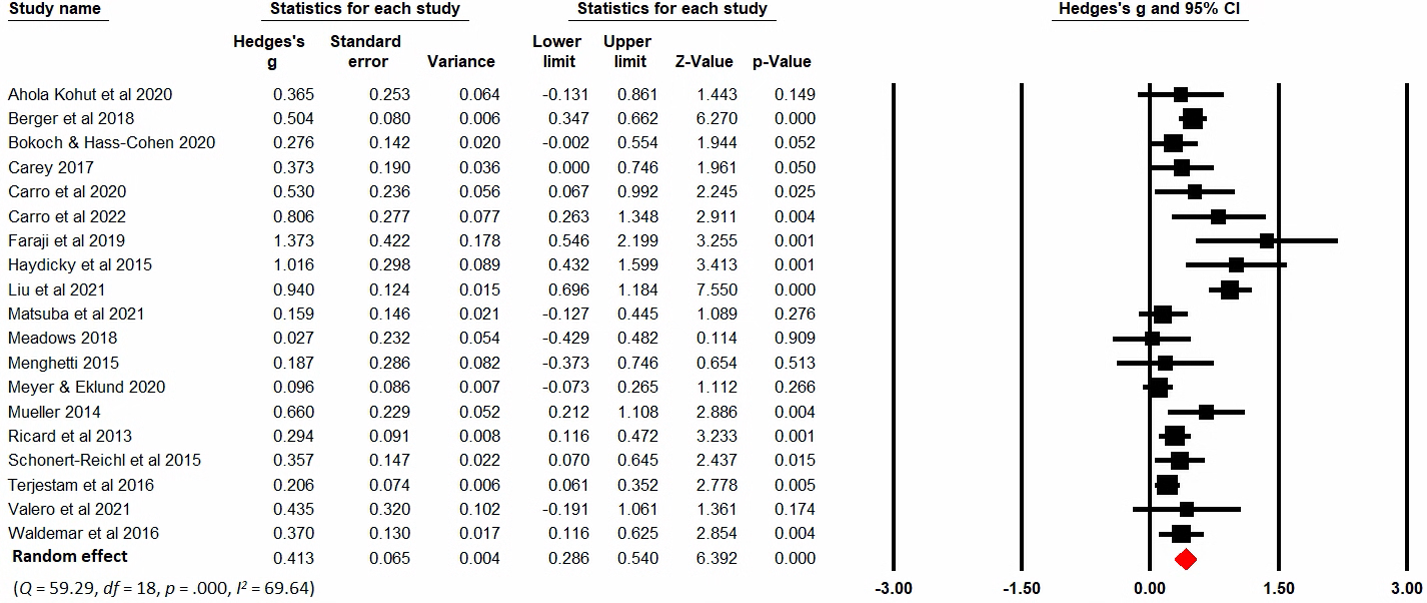 (b) Between-group effect sizes (k = 14, excluding Faraji et al., 2019)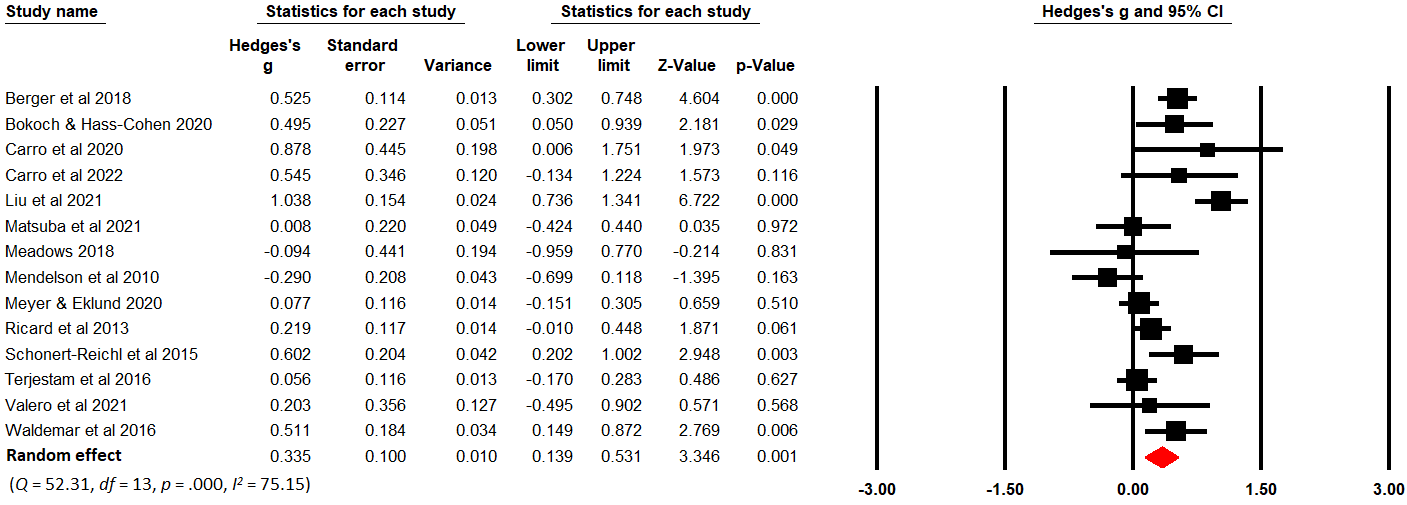 Peer RelationshipPeer RelationshipPeer RelationshipPeer RelationshipPeer RelationshipStudy CharacteristicskHedge’s g (95% CI)QbdfpParticipant age     School-age children (6-12 years)90.39 (0.25, 0.53)***4.8220.09+    Adolescents (13-18 years)60.48 (0.17, 0.80)**4.8220.09+    Mixed30.20 (0.07, 0.34)**Participant gender    Predominantly female (female >= 50%)80.46 (0.22, 0.70)***1.4310.23    Predominantly male (female < 50%)90.30 (0.20, 0.40)***1.4310.23Participant pre-existing condition     Predominantly clinical/at-risk60.35 (0.19, 0.51)***0.2010.65    None/Not mentioned120.40 (0.24, 0.56)***0.2010.65Type of mindfulness intervention    Manualized mindfulness-based program120.39 (0.21, 0.57)***0.0310.86    General mindfulness practice60.37 (0.22, 0.51)***0.0310.86Any adaptation of intervention programbAny adaptation of intervention programb    Yes130.42 (0.26, 0.57)***0.5010.48    No50.32 (0.13, 0.52)**0.5010.48Other activities involved in intervention    Yes120.35 (0.26, 0.44)***0.3510.55    No60.47 (0.08, 0.85)*0.3510.55Dosage    Low 50.25 (0.12, 0.38)***3.8420.15    Medium70.47 (0.18, 0.75)**3.8420.15    High60.42 (0.27, 0.57)***3.8420.15Facilitator     Non-teaching personnel onlyc90.43 (0.22, 0.65)***18.2020.0001***    Schoolteacher only40.18 (0.09, 0.28)***18.2020.0001***    Mixed50.52 (0.39, 0.65)***18.2020.0001***Intervention target    Children only140.38 (0.24, 0.52)***0.2410.62    Children & others (parents/teachers)40.46 (0.16, 0.77)**0.2410.62Group setting    Classroom-based intervention120.40 (0.24, 0.56)***0.2010.65    Group-based intervention60.35 (0.19, 0.51)***0.2010.65Study design    Controlled studies130.37 (0.23, 0.51)***0.8410.36    Non-controlled studies50.50 (0.25, 0.75)***0.8410.36(a) All peer relationship outcomes (k = 20)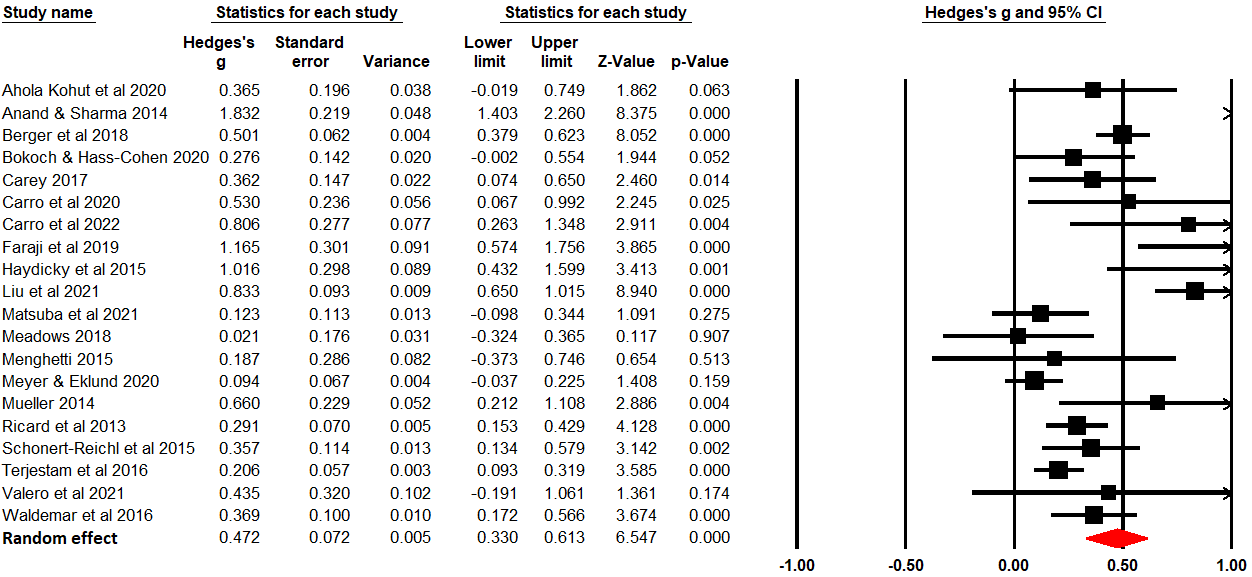 (b) Negative peer interactions (k = 14)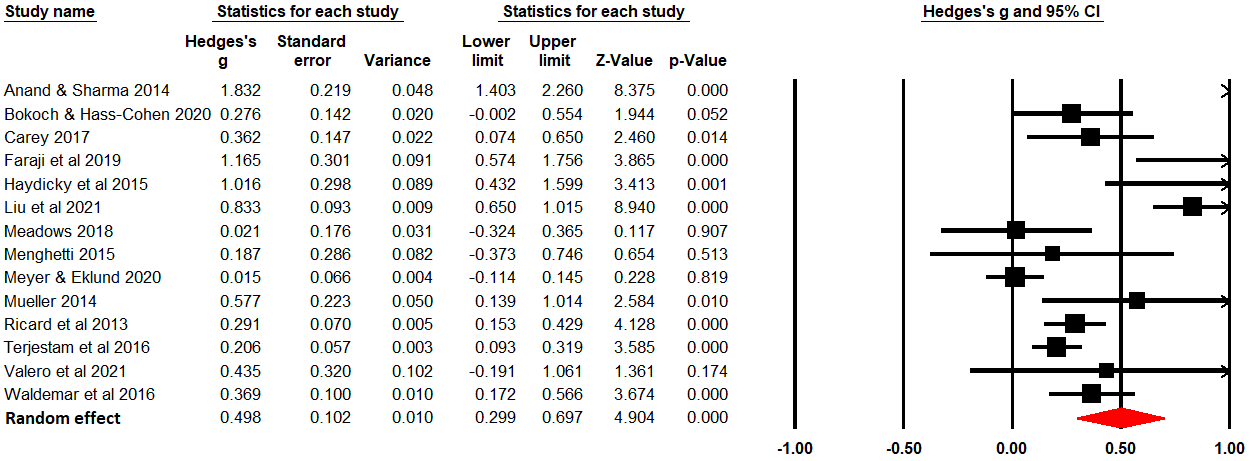 (c) Positive peer interactions (k = 8)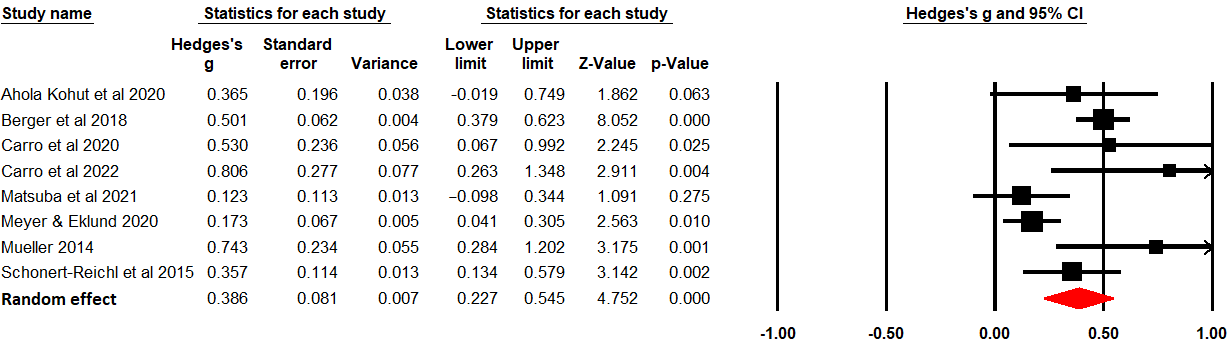 (a) All peer relationship outcomes (k = 20)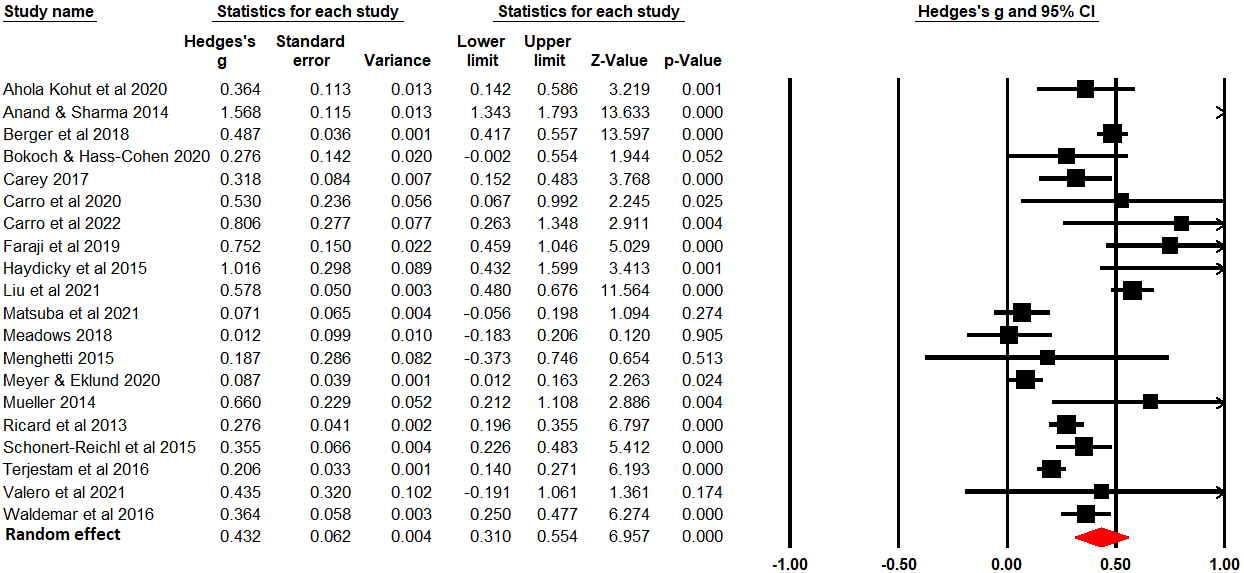 (b) Negative peer interactions (k = 14)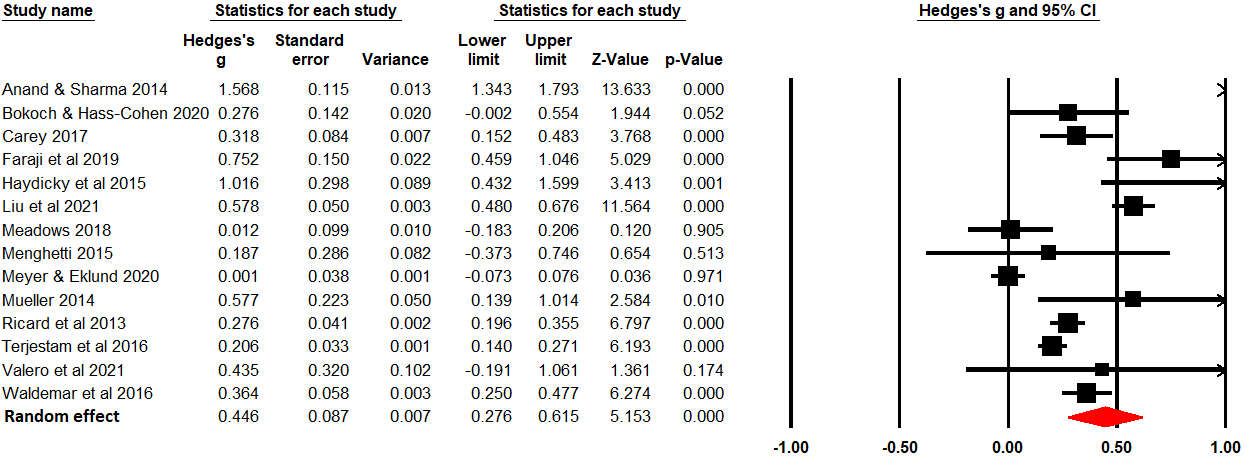 (c) Positive peer interactions (k = 8)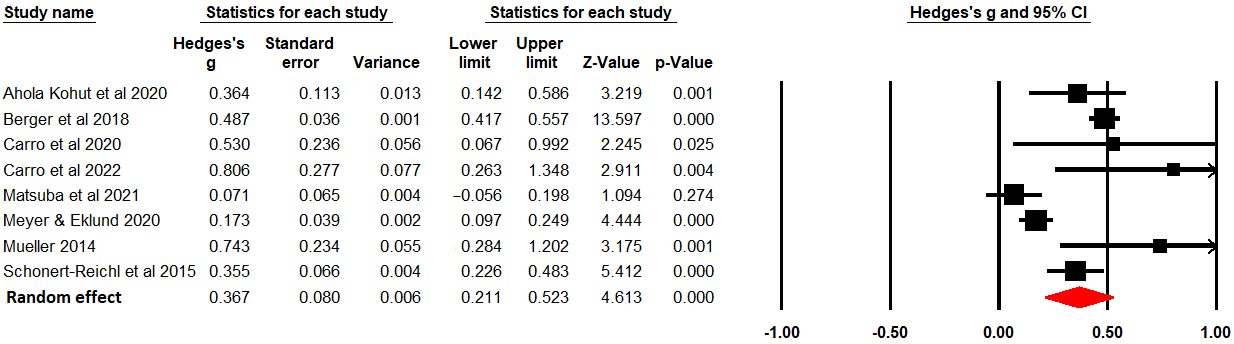 (a) Within-group effect sizes (k = 20)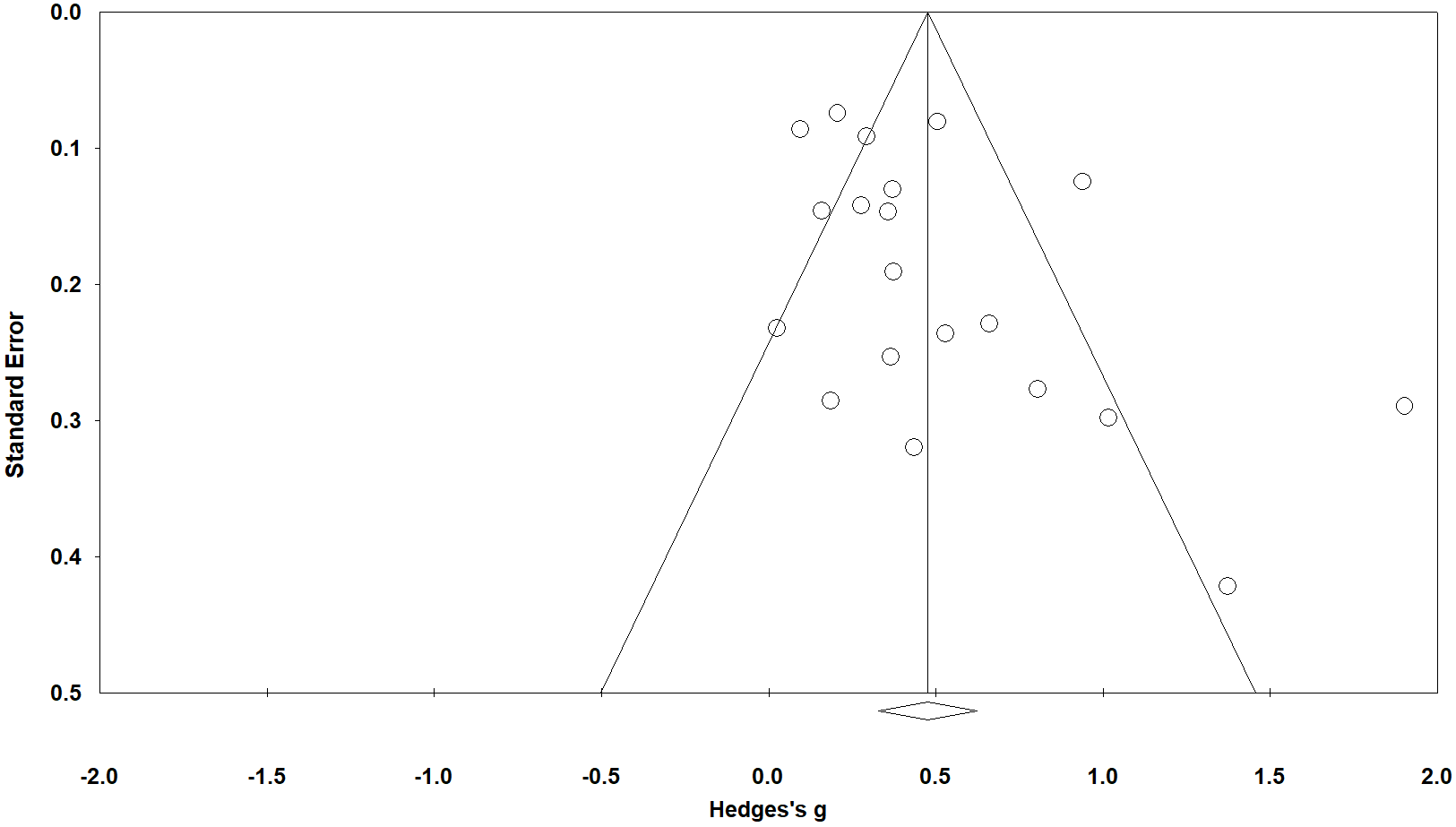 (b) Between-group effect sizes (k = 15)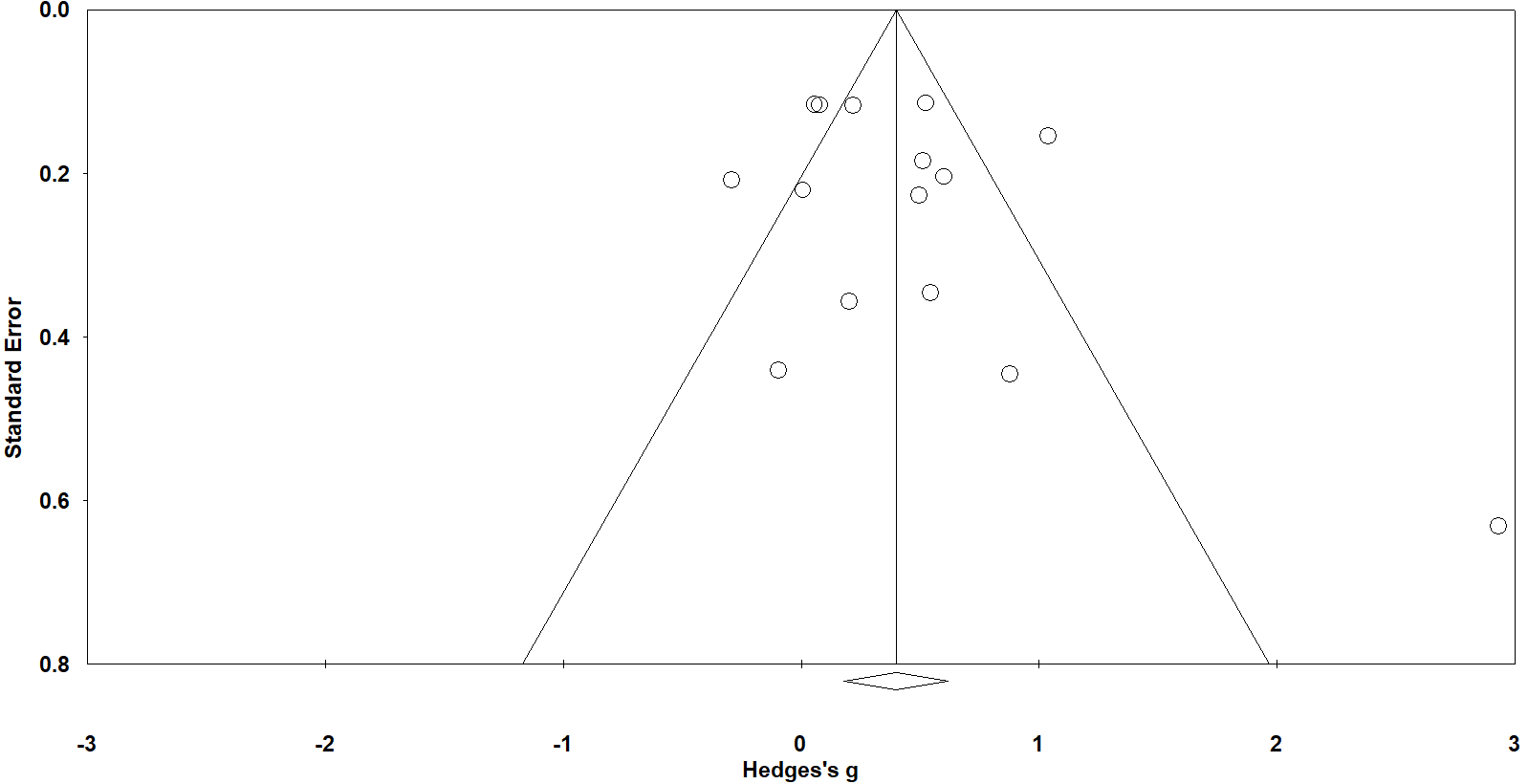 (a) Between-group effect sizes (assuming missing studies were to the left of the mean)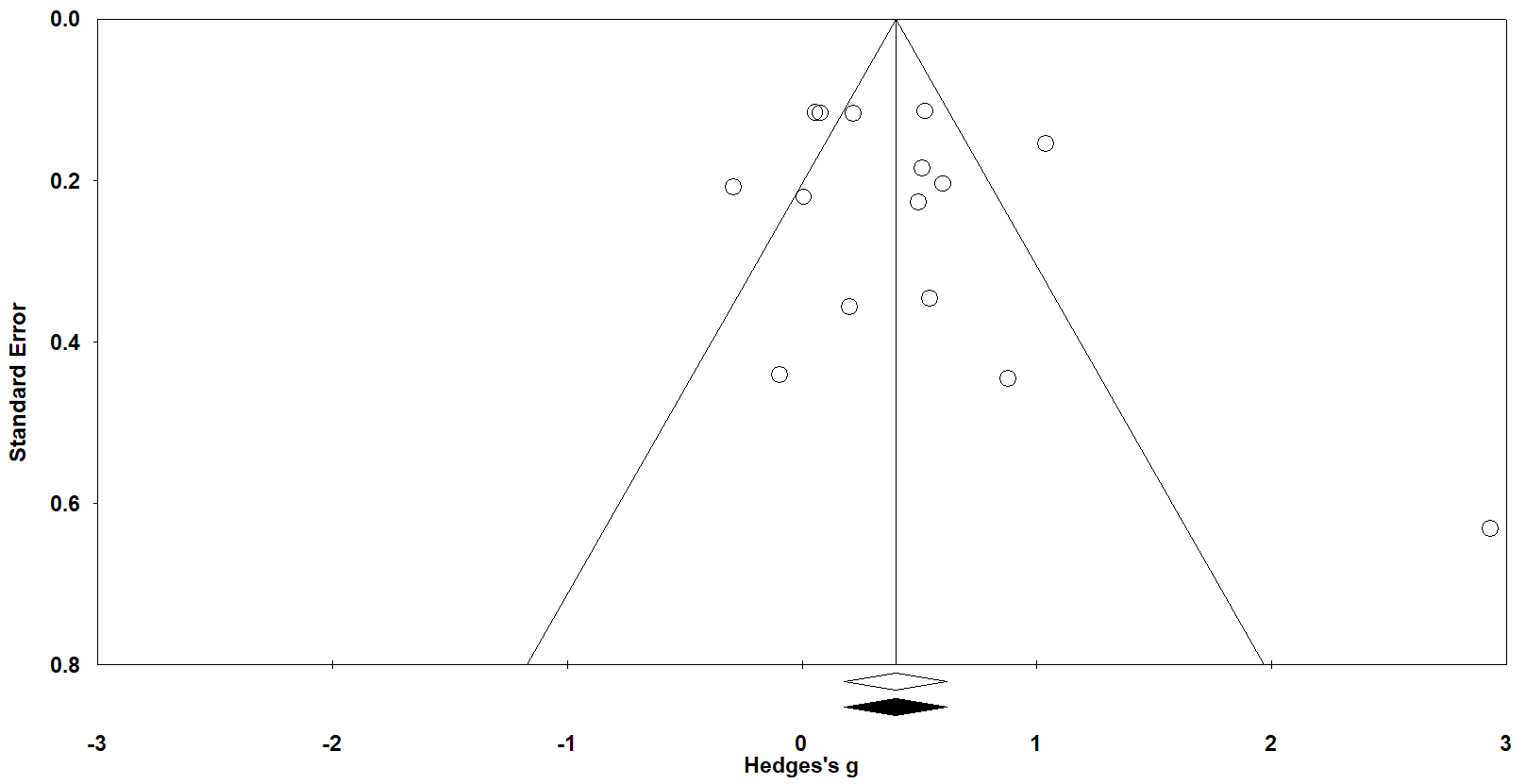 (b) Between-group effect sizes (assuming missing studies were to the right of the mean)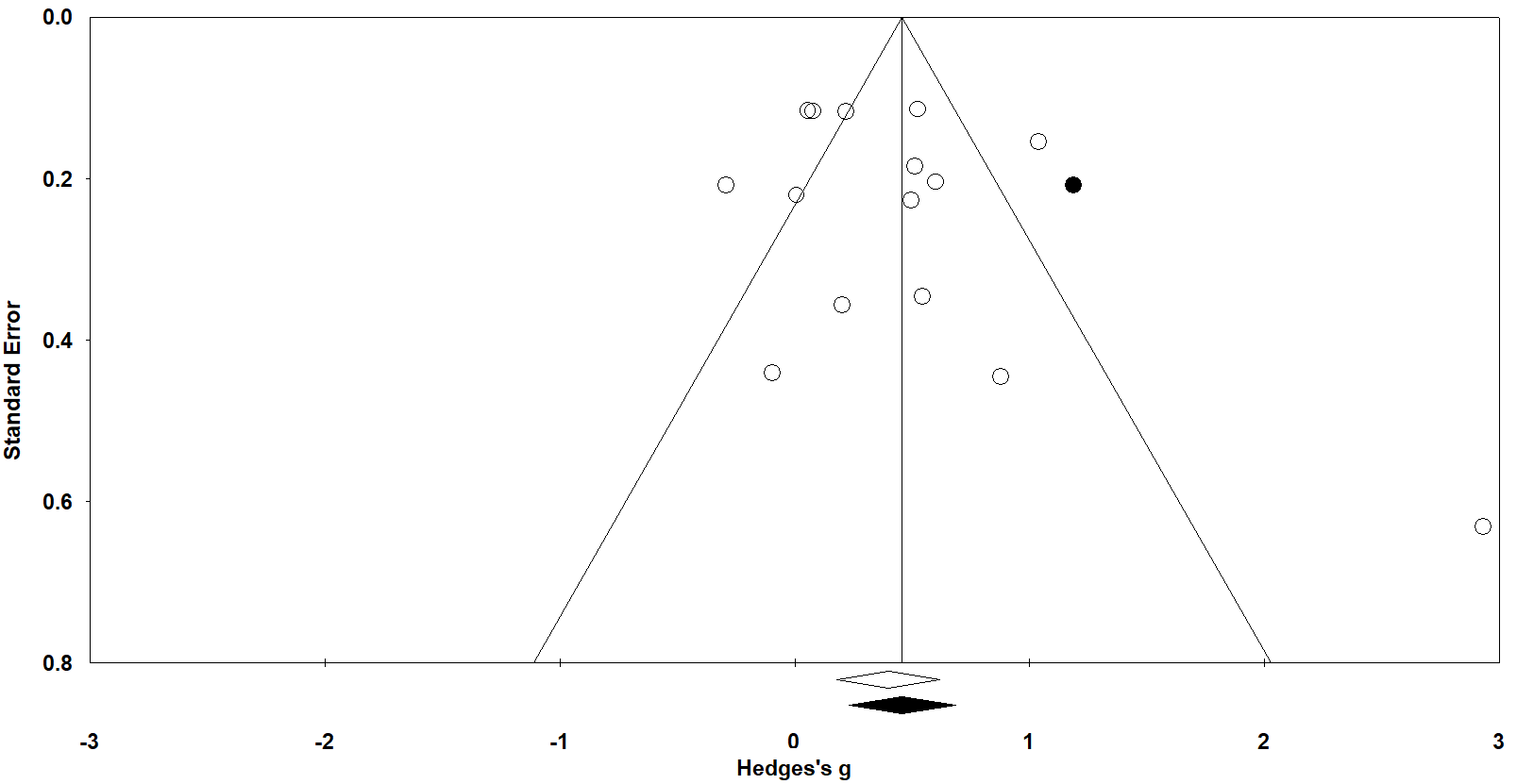 